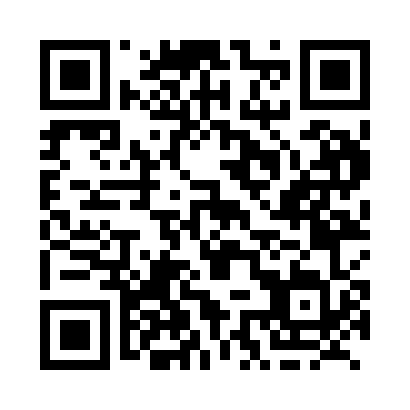 Prayer times for Askikkapit, Manitoba, CanadaWed 1 May 2024 - Fri 31 May 2024High Latitude Method: Angle Based RulePrayer Calculation Method: Islamic Society of North AmericaAsar Calculation Method: HanafiPrayer times provided by https://www.salahtimes.comDateDayFajrSunriseDhuhrAsrMaghribIsha1Wed3:325:441:216:328:5911:102Thu3:315:411:216:339:0111:113Fri3:305:391:216:349:0311:124Sat3:295:371:206:359:0511:135Sun3:285:351:206:369:0611:146Mon3:275:331:206:389:0811:157Tue3:265:311:206:399:1011:158Wed3:255:291:206:409:1211:169Thu3:245:271:206:419:1411:1710Fri3:235:261:206:429:1611:1811Sat3:225:241:206:439:1711:1912Sun3:215:221:206:449:1911:2013Mon3:205:201:206:459:2111:2114Tue3:195:181:206:469:2311:2215Wed3:195:171:206:479:2411:2216Thu3:185:151:206:489:2611:2317Fri3:175:131:206:499:2811:2418Sat3:165:121:206:509:2911:2519Sun3:155:101:206:519:3111:2620Mon3:155:091:206:529:3311:2721Tue3:145:071:206:539:3411:2822Wed3:135:061:206:549:3611:2823Thu3:135:041:216:559:3711:2924Fri3:125:031:216:559:3911:3025Sat3:115:021:216:569:4011:3126Sun3:115:011:216:579:4211:3227Mon3:104:591:216:589:4311:3228Tue3:104:581:216:599:4511:3329Wed3:094:571:216:599:4611:3430Thu3:094:561:217:009:4711:3531Fri3:084:551:227:019:4911:35